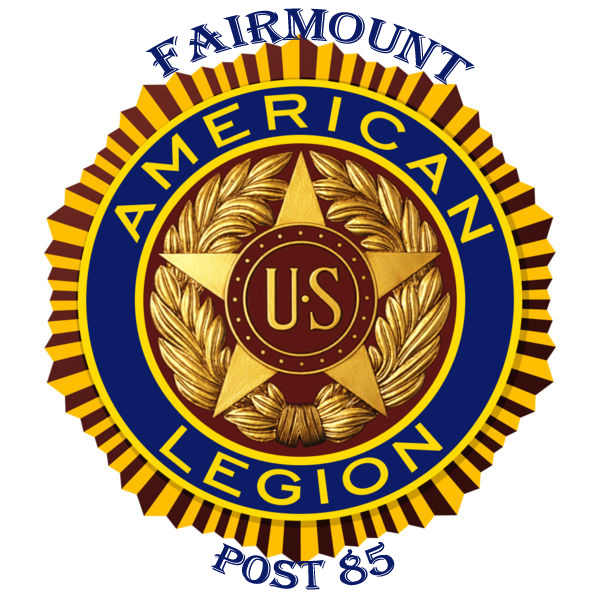 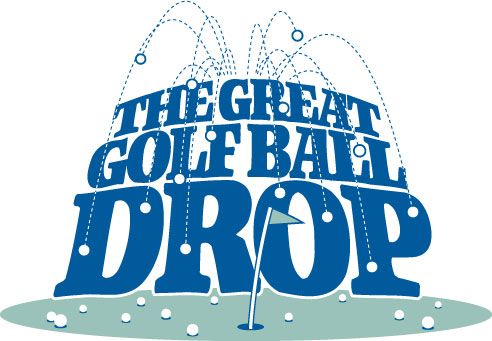 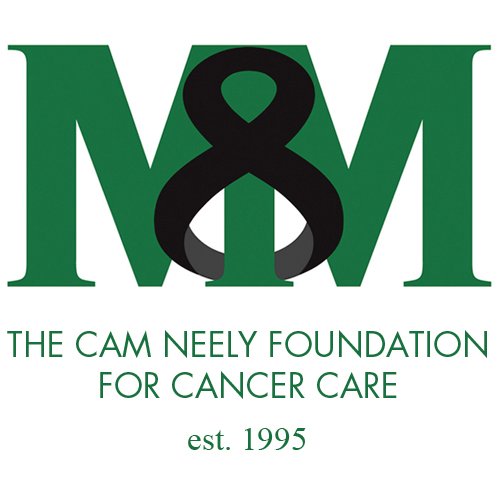 BUY YOUR GOLF BALL TODAY FOR THE FAIRMOUNT POST 85FIRST ANNUAL 2018 GOLF BALL DROP!!!!!(BALLS WILL BE DROPPED FROM HEIGHT OF 50 FEET IN THE FIELD TO THE RIGHT SIDE OF THE PAVILION)SALES LIMITED TO 200 GOLF BALLS AT $10.00 PER BALL$1000.00 IN PRIZE MONEY WILL BE DISTRIBUTRED AS FOLLOWS1ST PRIZE:  YOUR BALL IN THE HOLE OR CLOSEST TO THE HOLE$500.002ND PRIZE: YOUR BALL SECOND CLOSEST TO THE HOLE$300.003RD PRIZE: YOUR BALL THIRD CLOSEST TO THE HOLE$200.00ADDITIONAL PRIZE!!!!EACH BALL PURCHASED WILL RECEIVE A TICKET TO WIN ONE OF FIVE (5) HOCKEY PUCKS AUTOGRAPHED BY BOSTON BRUINS HALL OF FAMER, CAM NEELY!!!!THE OTHER $1,000.00 WILL BE SPLIT BETWEEN FAIRMOUNT POST 85 AND THE CAM NEELY FOUNDATION FOR CANCER CAREBALL DROP DATE WILL BE ANNOUNCED ONCE 150 GOLF BALLS ARE SOLDNAME:________________________________________________   NUMBER OF BALLS:_________CONTACT INFO:_____________________________________   FUNDS DONATED:___________